         ~ 婚姻、家庭、性別與情感 ~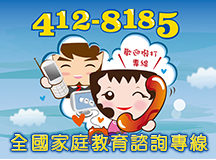                     免費講座(每月第3個週六上午）講座地點：臺北市家庭教育中心        （臺北市中山區吉林路110號，吉林路與四平街口）搭乘公車請於「南京吉林路口」或「長春松江路口」下車搭乘捷運請於「松江南京站」8號出口（向左轉至四平街再左轉步行約5-10分鐘）【報名】請至臺北市家庭教育中心網站，或【電話】2541-9690轉820期待您的蒞臨，也請協助轉知給身邊的朋友喔！更多活動訊息請見本中心網站【https://www.family.gov.taipei】活動訊息查詢歡迎多元性別特質民眾參與日期時間主  題內  容講師第一季1/1910:00-12:00百萬換無價幸福-袋鼠爸爸的分享愛˙平行時空的公務員生活˙孩子不是媽媽的˙無感到有感˙只有在家裡是不可取代的˙改變，為了幸福育嬰留職停薪3寶爸-方英祖第一季2/1610:00-12:00親子共學-快樂過新年˙認識幼兒發展的6大領域˙攜手共親職-幫助孩子的社會情緒˙在家就可做的親子互動感官遊戲【建議2-5歲幼兒家庭參加】漢翔非營利幼兒園吳芊儀園長第一季3/1610:00-12:00家庭韌性-決策˙心靈貨幣˙復原力復原力(Resilience)，是遭遇困境，彎曲但不折斷且能回彈的能力。面對外界環境的各種挑戰，我們在家庭與生活中如何因應與面對？邀請大家來玩桌遊「貨幣戰爭」，檢視您的決策模式，一起尋找家庭的心靈貨幣！民雄國中教師黃韻瑜